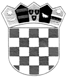 REPUBLIKA HRVATSKAZAGREBAČKA ŽUPANIJAGRAD IVANIĆ-GRADUPRAVNI ODJEL ZA FINANCIJE I PRORAČUNKLASA: 406-07/22-03/4URBROJ: 238-10-05/3-22-3Ivanić-Grad, 05. travnja  2022.SVIM ZAINTERESIRANIM GOSPODARSKIM SUBJEKTIMAPredmet: Prethodno savjetovanje sa zainteresiranim gospodarskim subjektima            za pripremu i provedbu postupka javne nabave male vrijednosti za predmet nabave:Nabava radova na rekonstrukciji Moguševe ulice  i  izgradnji nogostupa  (II. faza) u Ivanić-GraduPoštovani,obavještavamo Vas da javni naručitelj Grad Ivanić-Grad planira pokrenuti otvoreni postupak javne nabave male vrijednosti za nabavu radova na rekonstrukciji Moguševe ulice  i  izgradnji nogostupa  (II. faza) u Ivanić-Gradu.Sukladno članku 198. Zakona o javnoj nabavi (Narodne novine, broj 120/16), prije pokretanja postupka javne nabave javni naručitelj u pravilu provodi analizu tržišta u svrhu pripreme nabave i informiranja gospodarskih subjekata o planovima i zahtjevima u vezi s  predmetnom nabavom.Ovim putem javni naručitelj Grad Ivanić-Grad  stavlja na prethodno savjetovanje zainteresiranim gospodarskim subjektima nacrt dokumentacije o nabavi i  nacrt troškovnika.                                                                                  Prethodno savjetovanje sa zainteresiranim gospodarskim subjektima trajat će do dana 12. travnja 2022.godine. Zainteresirani gospodarski subjekti mogu u tijeku trajanja prethodnog savjetovanja svoje primjedbe i prijedloge na dokumentaciju dati u Elektroničkom oglasniku javne nabave (https://eojn.nn.hr/).Po isteku roka prethodnog savjetovanja, Naručitelj će razmotriti sve pristigle primjedbe i prijedloge zainteresiranih gospodarskih subjekata te će o prihvaćanju ili neprihvaćanju primjedbi i prijedloga zainteresiranih subjekata izraditi izvješće te ga objaviti na stranicama  Elektroničkog oglasnika javne nabave i svojim internetskim stranicama. Prilog:    -  nacrt Dokumentacije o nabavi                -  nacrt Troškovnika 